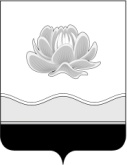 Российская Федерация  Кемеровская область Мысковский городской округСовет народных депутатов Мысковского городского округа(шестой созыв)Р Е Ш Е Н И Еот 15 ноября 2018г. № 15-нО внесении изменений в Прогнозный план (программу) приватизации муниципального имущества Мысковского городского округа на 2018 год, утвержденный решением Совета народных депутатов Мысковского городского округа от 25.12.2017 № 77-н ПринятоСоветом народных депутатовМысковского городского округа13 ноября 2018 годаВ соответствии с частью 2 статьи 51 Федерального закона от 06.10.2003 № 131-ФЗ «Об общих принципах организации местного самоуправления в Российской Федерации», Федеральным законом от 21.12.2001 № 178-ФЗ «О приватизации государственного и муниципального имущества», Федеральным законом от 22.07.2008 № 159-ФЗ «Об особенностях отчуждения недвижимого имущества, находящегося в государственной собственности субъектов Российской Федерации или в муниципальной собственности и арендуемого субъектами малого и среднего предпринимательства, и о внесении изменений в отдельные законодательные акты», руководствуясь частью 3 статьи 6 Устава Мысковского городского округа, подпунктом 4.1.2 пункта 4.1 раздела 4 Положения о приватизации муниципального имущества, находящегося в собственности муниципального образования «Мысковский городской округ», утвержденного решением Мысковского городского Совета народных депутатов от 18.11.2010 № 71-н, Совет народных депутатов Мысковского городского округар е ш и л:1. Внести в Прогнозный план (программу) приватизации муниципального имущества Мысковского городского округа на 2018 год, утвержденный решением Совета народных депутатов Мысковского городского округа от 25.12.2017 № 77-н (в редакции решения от 25.10.2018 № 4-н), следующие изменения:1.1. Перечень муниципального имущества, подлежащего продаже в 2018 году изложить в новой редакции:«»;1.2. в абзаце 19 цифры «4266,00» заменить на цифры «5243,00»;1.3. в абзаце 20 цифры «3909,00» заменить на цифры «4886,00», цифры «1140,00» заменить на цифры «570,00».2. Настоящее решение направить главе Мысковского городского округа для подписания и опубликования (обнародования) в установленном порядке. 3. Настоящее решение вступает в силу со дня, следующего за днем его официального опубликования.4. Контроль за исполнением настоящего решения возложить на комитет Совета народных депутатов Мысковского городского округа по развитию экономики, бюджету, налогам и финансам (А.М. Кульчицкий).Председатель Совета народных депутатов Мысковского городского округа                                                                      Е.В.ТимофеевГлава Мысковского городского округа	                                                             Д.Л. Иванов№ п/пМестоположениеОписаниеПлощадь, кв.м.Срок проведения торгов1.Кемеровская область, г.Мыски, ул. Кузбасская, д.47Здание нежилое с земельным участком S - 1831,0 кв.м963,2I - полугодие 2.Кемеровская область, г.Мыски, ул. Док, 1Здание производственное с земельным участком S - 4400 кв.м2603,7II - полугодие 3.Кемеровская область, г.Мыски, пос. Чуазас, ул. Центральная, д. 18бЗдание магазина с земельным участком S - 231,0 кв.м107,0II полугодие 4.Кемеровская область, г. Мыски, ул. Энергетиков, д.2, пом. 2/2Нежилое помещение516,2II- полугодие5.Кемеровская область, г. Мыски, ул. Энергетиков, д.2,пом. 2/3Нежилое помещение490,0II- полугодие